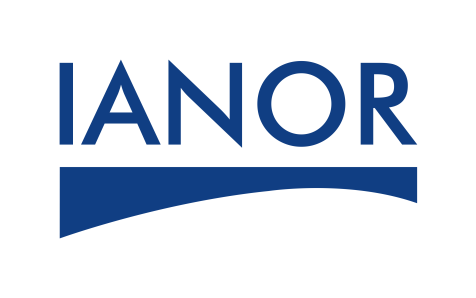 FICHE FORMATIONLa mise en place d’un SMSDA (Système de Management de la Sécurité des Denrées Alimentaires) selon la norme ISO 22000 version 2018 (identique à la norme NA ISO 22000)La mise en place d’un SMSDA (Système de Management de la Sécurité des Denrées Alimentaires) selon la norme ISO 22000 version 2018 (identique à la norme NA ISO 22000)La mise en place d’un SMSDA (Système de Management de la Sécurité des Denrées Alimentaires) selon la norme ISO 22000 version 2018 (identique à la norme NA ISO 22000)OBJECTIFSPrésentation des exigences de la norme ISO 22000Comprendre la mise en place du système SMSDAPrésentation des exigences de la norme ISO 22000Comprendre la mise en place du système SMSDAPROGRAMMELecture et interprétation des exigences de la norme ISO 22000Méthode - démarcheMise en œuvre du système SMSDA          Lecture et interprétation des exigences de la norme ISO 22000Méthode - démarcheMise en œuvre du système SMSDA          Public concernéResponsables QualitéResponsables HygièneResponsable ProductionConsultantsFormateursResponsables QualitéResponsables HygièneResponsable ProductionConsultantsFormateursVOLUME HORAIRE     18 heures soit trois (03) jours à raison de 6 heures/Jour      18 heures soit trois (03) jours à raison de 6 heures/Jour EVALUATION     Le formateur assistera à l’évaluation à chaud.     Le formateur assistera à l’évaluation à chaud.LIVRABLES Support de cours électronique Attestation de formation IANORSupport de cours électronique Attestation de formation IANOR